Совет сельского поселения Рассветовский сельсовет муниципального района Давлекановский район Республики Башкортостан РЕШЕНИЕ27апреля 2015 года №17Об утверждении схемы избирательных округовпо выборам депутатов Совета сельского поселения Рассветовский сельсовет муниципального района Давлекановский район Республики Башкортостан третьего созываВ соответствии со статьей 18 Федерального закона «Об основных гарантиях избирательных прав и права на участие в референдуме граждан Российской Федерации», статьей 15 Кодекса Республики Башкортостан о выборах, статьей 7 Устава сельского поселения Рассветовский сельсовет муниципального района Давлекановский район Республики Башкортостан, рассмотрев решение территориальной избирательной комиссии муниципального района Давлекановский район Республики Башкортостан (с полномочиями избирательной комиссии сельского поселения Рассветовский сельсовет муниципального района Давлекановский район Республики Башкортостан) Совет сельского поселения Рассветовский сельсовет муниципального района Давлекановский район Республики Башкортостан решил:1. Утвердить схему избирательных округов по выборам депутатов Совета сельского поселения Рассветовский сельсовет муниципального района Давлекановский район Республики Башкортостан третьего созыва и ее графическое изображение (прилагается).2. Обнародовать утвержденную схему избирательных округов и ее графическое изображение путем размещения на информационных стендах, расположенных в здании администрации сельского поселения Рассветовский сельсовет муниципального района Давлекановский район Республики Башкортостан  и разместить на официальном сайте Совета муниципального района Давлекановский район Республики Башкортостан в сети Интернет в раздел «Поселения муниципального района» не позднее 1 мая 2015 года.3. Направить настоящее решение в территориальную избирательную комиссию муниципального района Давлекановский район Республики Башкортостан.Глава сельского поселения                                   Карпов Д.А.								Приложение 						К решению Совета Сельского 						поселения Рассветовский сельсовет муниципального района Давлекановский район Республики Башкортостан14 апреля  . № 14Избирательные округаГлава сельского поселения Рассветовский сельсоветМР Давлекановский район РБ                                                   Д. А. КарповС. Рассвет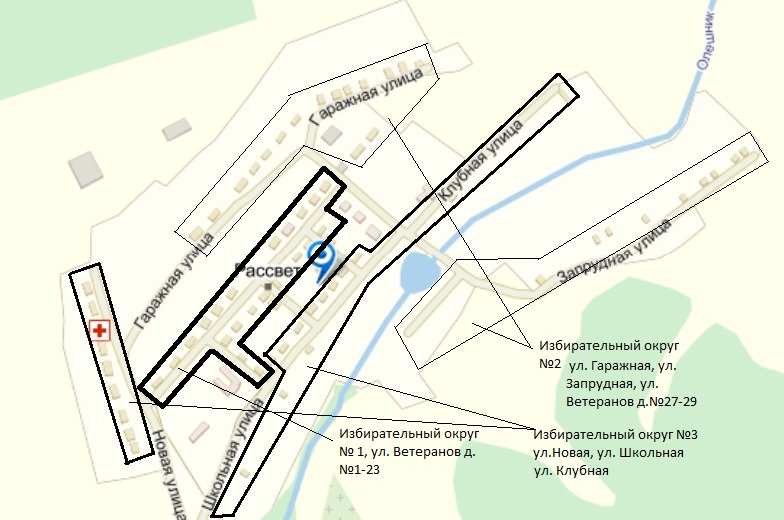 С. Кирово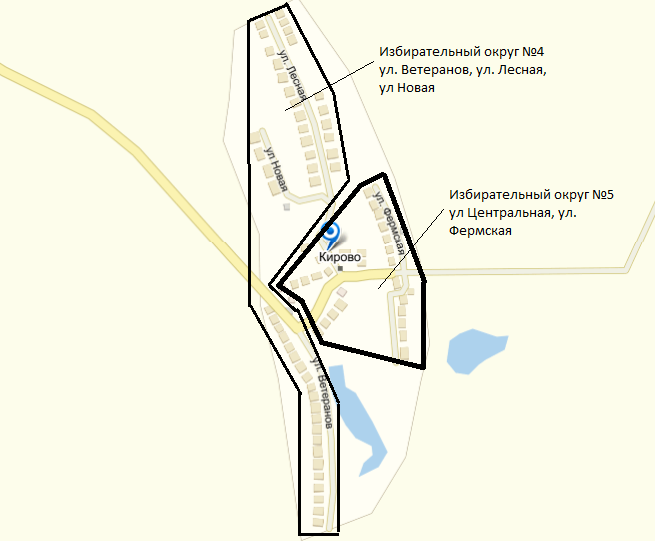 С. Комсомольский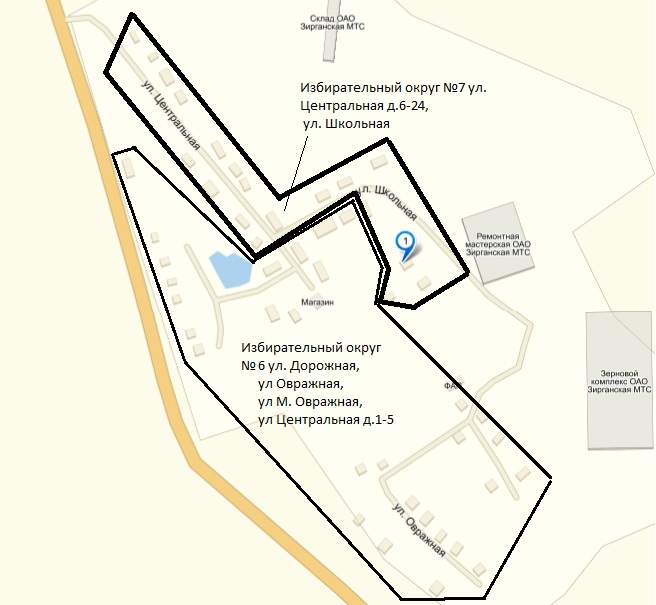 д. Ольговка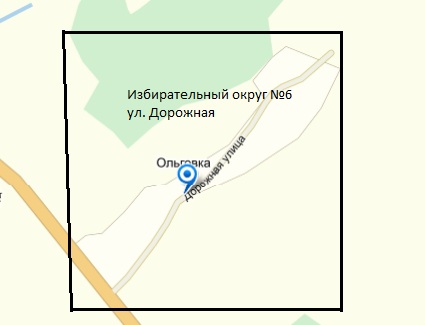 х. Рауш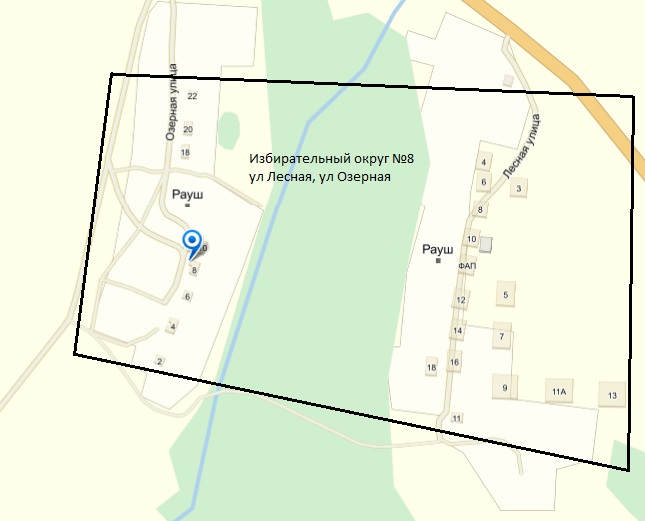 с. Ленинский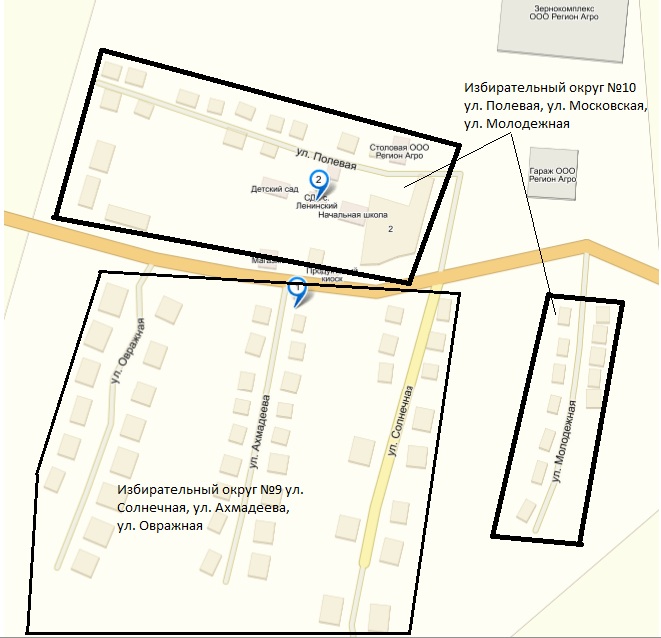 № УИК№ избирательного округаВходит:(наименование населенного пункта, улиц, №№ домов)Количество избирателей17441с. Рассвет -        ул. Ветеранов с дома № 1 по дом № 269917442с. Рассвет -       ул. Ветеранов  с дома № 27 до конца,                             ул. Гаражная,  ул. Запрудная   1749269217443с. Рассвет -       ул. Новая, ул. Школьная, ул. Клубная474649717454с. Кирово -        ул. Ветеранов, ул. Лесная, ул. Новая36492611117455с. Кирово -       ул. Центральная, ул. Фермская40559517456с. Комсомол -    ул. Дорожная, ул. Овражная, ул. М. Овражная,                                                               ул. Центральная с дома № 1 по дом № 549509917457с. Комсомол -    ул. Центральная с дома № 6 до конца,                             ул. Школьная,  д. Ольговка -     761169317458х. Рауш -            11617469с. Ленинский -  ул. Ахмадеева, ул. Овражнаяул. Солнечная302861119174610с. Ленинский -  ул. Полевая, ул. Московская, ул. Молодежная464336125ИТОГО:1046